May 04, 2020Fellow Kentucky Businesses:	As we are facing these challenging times, we at CSTH, LLC a Cynthiana, KY based manufacturer of garbage trucks and mixer trucks have been fortunate to procure non touch infrared thermometer.  This will be essential for business to open back up the doorsIf you are in need of the infrared thermometers please contact ezmasks@ezcmx.com.Infrared Thermometers $69.95 each plus shipping(battery not included can be supplied for $4.95each)We also have KN95 and surgical 3ply masks for sale please inquire at the same email above or call 610/858-1165.Frank BusicchiaPresident and CEOCommercial Specialty Truck Holding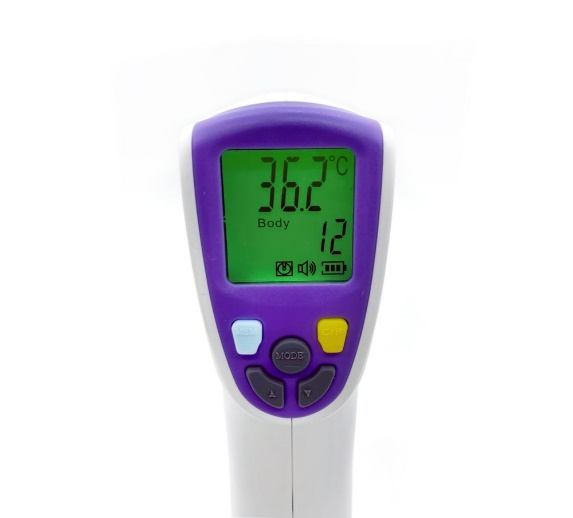 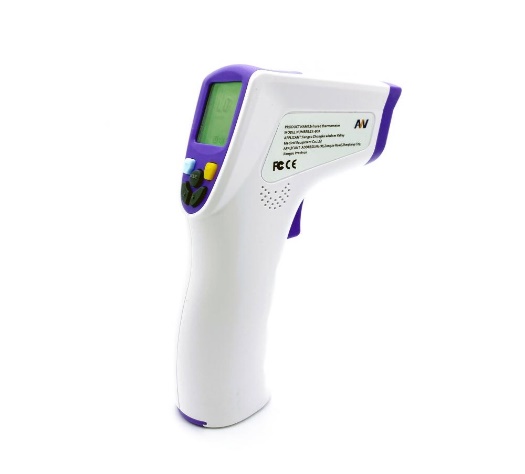 